CORN & PEA MIXA Ration for Deer GUARANTEED ANALYSISCrude Protein  (Min)		14%Crude Fat (Min)		2%Crude Fiber (Max)		4%INGREDIENTSCorn, Split PeasFEEDING DIRECTIONSFeed as a supplement to normal dietGuaranteed By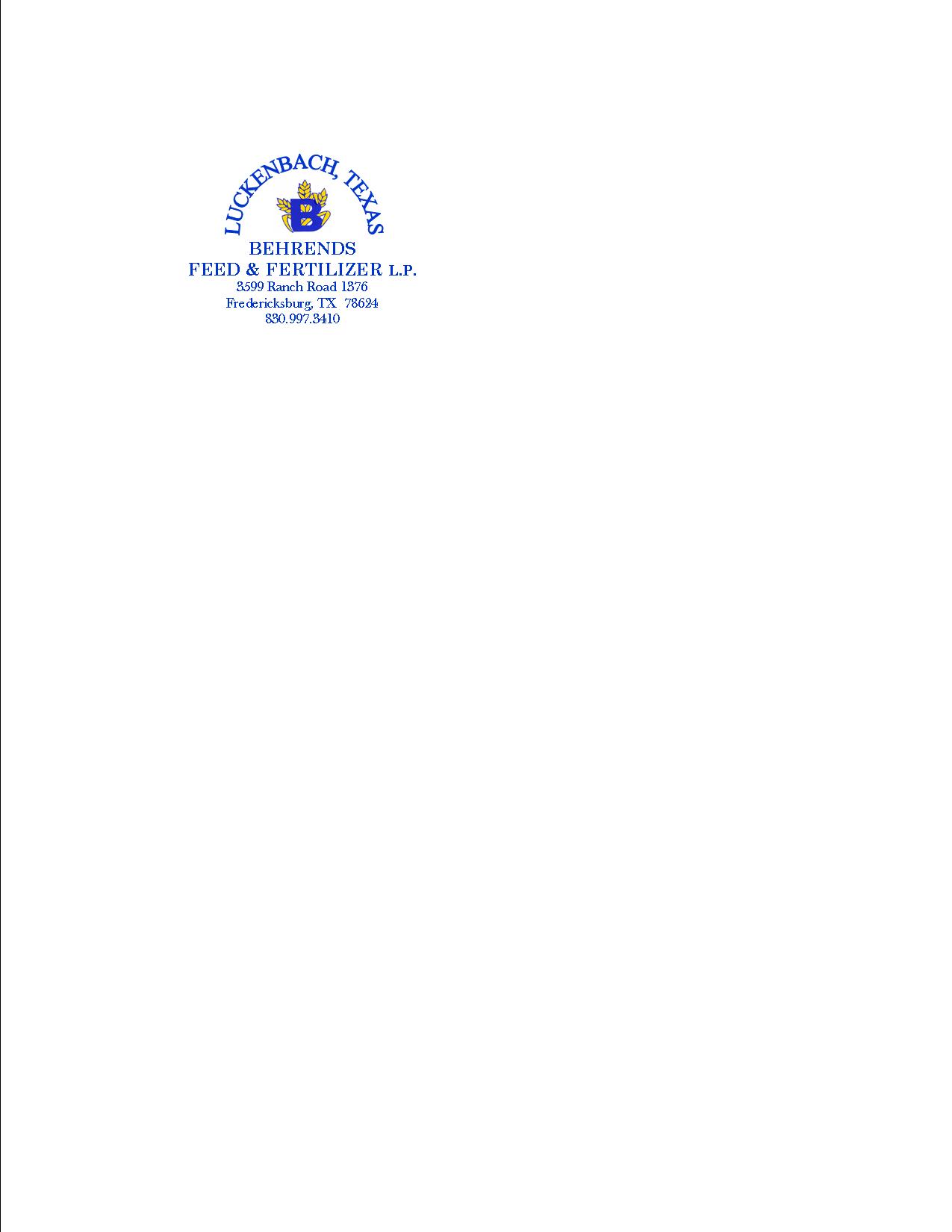 